В связи с ежегодными профилактическими работами в котельнойс 02.07.20г. по 14.07.20г. будет отключено горячее водоснабжение Во время профилактических работ проходят осмотры, наладка теплового оборудования, замена неисправных элементов котельных, тепловых сетей, индивидуальных тепловых пунктов, систем отопления, что позволяет избежать технологических нарушений и отключения теплоснабжения и ГВС в зимний период.Просьба с пониманием отнестись к работе коммунальных служб.Приносим извинения за временные неудобства. Будьте внимательны и не оставляйте краны открытыми.Диспетчерская служба 8-499-501-24-70Администрация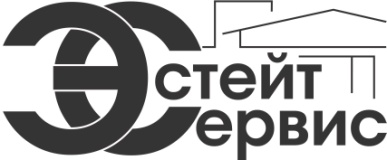 Закрытое акционерное общество«Эстейт Сервис дирекция Куркино СЗАО»Соловьиная роща ул., д.9, г. Москва, 125466тел.: 8 (499) 501-22-42/48; факс: 8 (499) 501-22-11ИНН 7733126977, КПП 773301001, ОГРН 1037700183400www.estateservis.ru, esdk@mail.ruотделение района Митино esdk_mitino@mail.ruотделение г.о. Балашиха esdk-gelezka@mail.ruотделение г.о. Мытищи esdk-lite@mail.ru